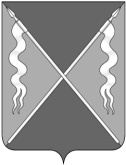 АДМИНИСТРАЦИЯ ЛЕНИНГРАДСКОГО СЕЛЬСКОГО ПОСЕЛЕНИЯЛЕНИНГРАДСКОГО РАЙОНАПОСТАНОВЛЕНИЕот 16.09.2019 года 							             №      341станица  ЛенинградскаяО внесении изменений в постановление администрации Ленинградского сельского поселения Ленинградского района от 20 ноября 2017 года № 408 «Об утверждении муниципальной программы Ленинградского сельского поселения Ленинградского района «Формирование современной городской среды на 2018-2022 годы»В   соответствии  с   Федеральным   законом  от  6  октября  2003 года № 131-ФЗ «Об общих принципах организации местного самоуправления в Российской Федерации», постановлением Правительства Российской Федерации от 10 февраля 2017 года № 169 «Об утверждении Правил предоставления и распределения субсидий из федерального бюджета бюджетам субъектов Российской Федерации на поддержку государственных программ субъектов Российской Федерации и муниципальных программ формирования современной городской среды», постановлением Правительства Российской Федерации от 30 декабря 2017 года № 1710 «Об утверждении государственной программы Российской Федерации «Обеспечение доступным и комфортным жильем и коммунальными услугами граждан Российской Федерации», руководствуясь Уставом Ленинградского сельского поселения  Ленинградского  района, п о с т а н о в л я ю: 1.Внести в приложение к постановлению администрации Ленинградского сельского поселения Ленинградского района от 20 ноября 2017 года № 408 «Об утверждении муниципальной программы Ленинградского сельского поселения Ленинградского района «Формирование современной городской среды на 2018-2022 годы» изменения, изложив его в новой редакции (приложение).2.Постановление администрации Ленинградского сельского поселения Ленинградского района от 05 июня 2019 года № 192 «О внесении изменений в постановление администрации Ленинградского сельского поселения Ленинградского района от 20 ноября 2017 года № 408 «Об утверждении муниципальной программы Ленинградского сельского поселения Ленинградского района «Формирование современной городской среды на 2018-2022 годы» признать утратившим силу.3.Настоящее постановление вступает в силу со дня его подписания и подлежит размещению на официальном интернет-портале Администрации Ленинградского сельского поселения Ленинградского района.Исполняющий обязанности главыЛенинградского сельского поселения Ленинградского района	           			         И.С.СкоробогаченкоПРИЛОЖЕНИЕк постановлению администрации Ленинградского сельского поселения Ленинградского района от 16.09.2019 года № 341«ПРИЛОЖЕНИЕУТВЕРЖДЕНАпостановлением администрации Ленинградского сельского поселенияЛенинградского  районаот 20.11.2017 года № 408МУНИЦИПАЛЬНАЯ ПРОГРАММАЛенинградского сельского поселения Ленинградского района«Формирование современной городской среды на 2018-2024 годы»ПАСПОРТмуниципальной программы Ленинградского сельского поселения Ленинградского района«Формирование современной городской среды на 2018-2024 годы»
 Характеристика текущего состояния сферы благоустройства 
в Ленинградском сельском поселении1.Муниципальная программа Ленинградского сельского поселения Ленинградского района «Формирование современной городской среды на 2018-2024 года» разработана в соответствии с методическими рекомендациями по подготовке государственных программ (подпрограмм) субъектов Российской Федерации и муниципальных программ (подпрограмм) формирования современной городской среды в рамках федерального проекта «Формирование комфортной городской среды» в составе государственной программы Российской Федерации «Обеспечение доступным и комфортным жильем и коммунальными услугами граждан Российской Федерации», утвержденными приказом Министерства строительства и жилищно-коммунального хозяйства Российской Федерации от 18 марта 2019 года № 162/пр «Об утверждении методических рекомендаций по подготовке государственных программ субъектов Российской Федерации и муниципальных программ формирования современной городской среды в рамках реализации федерального проекта «Формирование комфортной городской среды».Важнейшей задачей органов местного самоуправления Ленинградского сельского поселения является формирование и обеспечение среды, комфортной 
и благоприятной для проживания населения, в том числе благоустройство
 и надлежащее содержание дворовых территорий, наличие современных спортивно-досуговых и культурно-развлекательных общественных территорий, способных обеспечить необходимые условия для жизнедеятельности, отдыха 
и занятий физической культурой и спортом населения.Текущее состояние большинства дворовых территорий 
не соответствует современным требованиям к местам проживания граждан, обусловленным нормами Градостроительного и Жилищного кодексов Российской Федерации, а именно: значительная часть асфальтобетонного покрытия внутриквартальных проездов имеет высокую степень износа, так как срок службы дорожных покрытий с момента массовой застройки Ленинградского сельского поселения многоквартирными домами истек, практически не производятся работы по озеленению дворовых территорий, малое количество парковок для временного хранения автомобилей, недостаточно оборудованных детских и спортивных площадок, недостаточное освещение.Существующее положение обусловлено рядом факторов: введение новых современных требований к благоустройству и содержанию территорий, недостаточное финансирование программных мероприятий в предыдущие годы, отсутствие комплексного подхода к решению проблемы формирования и обеспечения среды, комфортной и благоприятной для проживания населения. Часть зеленых насаждений на территории поселения достигла состояния естественного старения, что требует особого ухода либо замены новыми посадками. Зеленые насаждения содержатся недостаточно качественно и системно, не в должном объеме ведется санитарная очистка насаждений, имеется большая доля деревьев, требующих сноса.На сегодняшний день ощущается нехватка парковых зон и скверов, дворовые, детские и спортивные площадки требуют благоустройства – устройства тропиночной сети, скамеек, урн, архитектурных элементов и игровых комплексов. Также существует потребность в современных спортивно-досуговых и культурно-развлекательных площадках, способных обеспечить необходимые условия для занятий физической культурой и спортом населению, и, в первую очередь, для малообеспеченных семей, детей, молодежи, студентов  и инвалидов. Настоящая Программа позволит расширить материально-техническую базу муниципальных спортивных сооружений, обеспечить их качественное содержание, долгосрочность использования для всех групп населения.Комплексное благоустройство дворовых территорий и общественных территорий позволит поддержать их в удовлетворительном состоянии, повысить уровень благоустройства, выполнить архитектурно-планировочную организацию территории, обеспечить здоровые условия отдыха и жизни жителей. 2.Оценка состояния сферы благоустройства на территории Ленинградского сельского поселения:При реализации Программы возможно возникновение следующих рисков, которые могут препятствовать достижению планируемых результатов:-бюджетные риски, связанные с дефицитом регионального и местных бюджетов и возможностью невыполнения своих обязательств по софинансированию мероприятий региональной и муниципальной программ;-социальные риски, в том числе связанные с низкой социальной активностью населения, отсутствием массовой культуры соучастия в благоустройстве дворовых территорий;-управленческие (внутренние) риски, в том числе связанные с неэффективным управлением реализацией муниципальной программой, низким качеством межведомственного взаимодействия, недостаточным контролем за реализацией муниципальной программы;-иные риски, которые могут препятствовать выполнению региональной и муниципальной программ.В таком случае Программа подлежит корректировке.2.Приоритеты политики благоустройства на территории Ленинградского сельского поселения.Основные цели и задачи Программы1.Целью реализации Программы является повышение уровня благоустройства дворовых территорий и общественных территорий Ленинградского сельского поселения, обеспечение формирования единого облика Ленинградского  сельского поселения.2.Для достижения этой цели предлагается выполнить задачи 
по благоустройству общественных территорий и благоустройству дворовых территорий многоквартирных домов:1)увеличение количества благоустроенных дворовых территорий многоквартирных домов на территории Ленинградского сельского поселения;2)увеличение количества благоустроенных общественных территорий
на территории Ленинградского сельского поселения;3)привлечение заинтересованных граждан, организаций в реализации мероприятий по благоустройству нуждающихся в благоустройстве территорий общего пользования Ленинградского сельского поселения, а также дворовых территорий многоквартирных домов;4)обеспечение создания, содержания и развития благоустройства на территории Ленинградского сельского поселения, включая объекты, находящиеся в частной собственности и прилегающие к ним территории;5)организация мероприятий по инвентаризации уровня благоустройства территорий индивидуальной жилой застройки (приложение № 4)В результате решения вышеуказанных задач будут достигнуты целевые показатели, значения которых приведены в приложении № 1 к настоящей Программе.3.Сроки и этапы реализации Программы1.Реализация Программы планируется в 2018-2024 годах4.Система мероприятий Программы4.1.Мероприятия Программы направлены на реализацию поставленных задач и включают в себя организационные и финансово-экономические мероприятия, направленные на повышение уровня благоустройства общественных территорий, дворовых территорий, благоустройства объектов недвижимого имущества (включая объекты незавершенного строительства) и земельных участков, находящихся в собственности (пользовании) юридических лиц и индивидуальных предпринимателей, которые подлежат благоустройству не позднее 2024 года, за счет средств указанных лиц в соответствии с заключенными соглашениями с органами местного самоуправления. В целях анализа текущего состояния территории муниципального образования Ленинградское сельское поселение проводилась инвентаризация дворовых и общественных территорий Ленинградского сельского поселения Ленинградского района, были подготовлены документы, описывающие все объекты благоустройства, расположенные на территории поселения, их техническое состояние, типологизация, а также структура собственности земельных ресурсов и объектов благоустройства.В целях синхронизации процесса формирования муниципальной программы и представления предложений заинтересованных граждан и организаций проект Программы подлежит общественному обсуждению в соответствии с Порядком общественного обсуждения проекта муниципальной программы Ленинградского сельского поселения «Формирование современной городской среды на 2018-2022 годы».Включение предложений заинтересованных лиц о включении  территории общего пользования и дворовой территории многоквартирного дома в программу осуществляется путем реализации следующих этапов:1)проведение общественного обсуждения в соответствии с Порядком проведения общественного обсуждения проекта программы «Формирование современной городской среды на 2018-2022 годы»;2)рассмотрение и оценка предложений заинтересованных лиц на включение в адресный перечень дворовых территорий многоквартирных домов, расположенных на территории Ленинградского сельского поселения;3)рассмотрение и оценка предложений граждан, организаций на включение в адресный перечень территории общего пользования Ленинградского сельского поселения.4.1.1.Характеристика благоустройства дворовых территорийПрограмма разработана для реализации мероприятий по благоустройству дворовых территорий многоквартирных домов, которые предусматривают выполнение работ в соответствии со следующими перечнями:-минимальный перечень работ по благоустройству дворовых территорий:-ремонт дворовых проездов; -обеспечение освещения дворовых территорий; -установку, замену скамеек, урн для мусора.При этом указанный перечень является исчерпывающим и не может быть расширен.Нормативная стоимость (единичные расценки) работ по благоустройству, входящих в состав минимального перечня работ приведена в соответствии с Таблицей 1 к муниципальной программе.Таблица 1.Дополнительный перечень работ по благоустройству дворовых территорий:-оборудование детских и (или) спортивных площадок;-устройство, оборудование автомобильных парковок;-высадка зелененных насаждений;-устройство, реконструкция, ремонт тротуаров;- установка малых архитектурных форм;-оборудование контейнерных площадок;-разработка смет, дизайн-проектов, проектно-сметной документации и проведение проверки достоверности определения сметной стоимости, прохождение государственной экспертизы;-иные виды работ.Дополнительный перечень работ по благоустройству дворовых территорий многоквартирных домов определяется исходя из соответствующего перечня, в соответствии с постановлением главы(губернатора) Краснодарского края от 31.08.2017г. №655.             При этом дополнительный перечень работ реализуется только при условии реализации работ, предусмотренных минимальным перечнем по благоустройству.Ориентировочная стоимость (единичные расценки) работ по благоустройству, входящих в состав дополнительного перечня работ приведена в Таблице 2.Таблица 2.Адресный перечень дворовых территории, нуждающихся в благоустройстве (с учетом их физического состояния) и подлежащих благоустройству в 2018-2024 годах, исходя из минимального перечня работ по благоустройству, утверждается в соответствии с таблицей № 3 к программе.Таблица 3.4.1.2.Характеристика благоустройства общественных территорий Ленинградского сельского поселенияВнешний облик станицы, его эстетический вид во многом зависят от степени благоустроенности территории, от площади озеленения.Благоустройство - комплекс мероприятий по содержанию объектов благоустройства (в том числе зеленых насаждений), направленных на создание благоприятных условий жизни, трудовой деятельности и досуга населения.Озелененные территории вместе с насаждениями и цветниками создают образ Ленинградского сельского поселения, формируют благоприятную и комфортную среду для жителей и гостей поселения, выполняют рекреационные и санитарно-защитные функции. Они являются составной частью природного богатства города и важным условием его инвестиционной привлекательности.Для обеспечения благоустройства общественных территорий целесообразно проведение следующих мероприятий:-озеленение, уход за зелеными насаждениями;-оборудование малыми архитектурными формами, фонтанами, иными некапитальными объектами;-устройство пешеходных дорожек;-освещение территорий, в т. ч. декоративное;-обустройство площадок для отдыха, детских, спортивных площадок;-установка скамеек и урн, контейнеров для сбора мусора;-оформление цветников;-обеспечение физической, пространственной и информационной доступности общественных территорий для инвалидов и других маломобильных групп населения в соответствии с установленными нормами и правилами;-изготовление дизайн-проектов, проектно-сметной документации и проведение проверки достоверности определения сметной стоимости, прохождение государственной экспертизы;-синхронизация выполнения работ в рамках муниципальной программы «Формирование современной городской среды на 2018-2024 годы» с реализуемой в муниципальном образовании Ленинградское сельское поселение  программы «Устойчивое развитие сельских территорий на 2014-2017 годы и на период до 2020 года» в части замены водолиний и муниципальной программой «Развитие систем наружного освещения Ленинградского сельского поселения Ленинградского района» в части замены уличного освещения;            - синхронизация реализации мероприятий в рамках муниципальной программы с реализуемыми в муниципальных образованиях мероприятиями в сфере обеспечения доступности городской среды для маломобильных групп населения, цифровизации городского хозяйства, а также мероприятиями в рамках национальных проектов "Демография", "Образование", "Экология", "Безопасные и качественные автомобильные дороги", "Культура", "Малое и среднее предпринимательство и поддержка индивидуальной предпринимательской инициативы" в соответствии с перечнем таких мероприятий и методическими рекомендациями по синхронизации мероприятий в рамках государственных и муниципальных программ, утверждаемыми Министерством строительства и жилищно-коммунального хозяйства Российской Федерации;              -синхронизация выполнения работ в рамках муниципальной программы с реализуемыми в муниципальных образованиях федеральными, региональными и муниципальными программами (планами) строительства (реконструкции, ремонта) объектов недвижимого имущества, программами по ремонту и модернизации инженерных сетей и иных объектов, расположенных на соответствующей территории;Адресный перечень всех общественных территорий, нуждающихся в благоустройстве (с учетом их физического состояния) и подлежащих благоустройству в 2018-2024 годах, утверждается в соответствии с Таблицей № 4 к программе.Таблица 4.При благоустройстве дворовых и общественных территорий необходимо проведение мероприятий с учетом необходимости обеспечения физической, пространственной и информационной доступности зданий, сооружений, дворовых территорий для инвалидов и других маломобильных групп населения в соответствии с установленными нормами и правилами, а именно:-соблюдение требуемого уклона при устройстве съездов с тротуаров на транспортный проезд;-соблюдение высоты бордюров по краям пешеходных путей;-соблюдение количества и габаритных размеров парковочных мест на автостоянках для транспорта маломобильных групп и инвалидов;-установка подъездных пандусов, поручней, кнопок вызова, дверных проемов для беспрепятственного перемещения внутри объектов, специально оборудованных санитарно-гигиенических комнат;-размещение тактильных средств, выполняющих предупредительную функцию на покрытии пешеходных путей до начала опасного участка, изменения направления движения, входа и т.п.;-оптимальное для инвалидов размещение и оборудование остановок общественного транспорта;-оборудование пешеходных маршрутов площадками для кратковременного отдыха, визуальным, звуковыми и тактильными средствами ориентации, информации и сигнализации, а также средствами вертикальной коммуникации (подъемниками, эскалаторами);-оборудование доступных для инвалидов мест отдыха в скверах, садах, парках местного значения.4.1.3.Характеристика благоустройства объектов недвижимого имущества (включая объекты незавершенного строительства) и земельных участков, находящихся в собственности (пользовании) юридических лиц и индивидуальных предпринимателей, которые подлежат благоустройству не позднее 2024 года, за счет средств указанных лиц в соответствии с заключенными соглашениями с органами местного самоуправленияПод объектами, находящимися в частной собственности (пользовании) и прилегающими к ним территориями в настоящей Программе следует понимать объекты недвижимого имущества (включая объекты незавершенного строительства и земельные участки, находящиеся в собственности (пользовании) юридических лиц и индивидуальных предпринимателей, а также индивидуальные жилые дома и земельные участки, предоставленные для их размещения. Значительная часть застроенной территории находится в частной собственности юридических и физических лиц и предназначена для строительства и эксплуатации объектов различного назначения: жилой застройки, зданий общественного-делового и производственного назначения           и т.д. Данные объекты являются элементами формирования городской среды и должны соответствовать критериям качества и комфорта, установленным на территории Ленинградского сельского поселения с целью формирования единого облика.Благоустройство таких территорий должно осуществляться собственниками объектов, а также правообладателями земельных участков, согласно установленным нормам в части содержания: территорий, зданий, асфальтирования, озеленения, вывесок и рекламы, выполнения уборки и т.д.Требования к благоустройству таких объектов содержатся в Правилах благоустройства Ленинградского сельского поселения (далее – Правила благоустройства) принятые Решением Совета Ленинградского сельского поселения Ленинградского района от 10 марта 2017 года № 19.Выполнение требований Правил благоустройства позволит сформировать комфортную среду проживания, отвечающую современным требованиям архитектурно-пространственной организации, сформировать единый облик Ленинградского сельского поселения как благоустроенного, ухоженного пространства.	Адресный перечень объектов недвижимого имущества (включая объекты незавершенного строительства) и земельных участков, находящихся в собственности (пользовании) физических лиц, юридических лиц и индивидуальных предпринимателей, которые подлежат благоустройству не позднее последнего года реализации федерального проекта, за счет средств указанных лиц, в соответствии с требованиями, утвержденных в Ленинградском сельском поселении правил благоустройства, утверждается в соответствии с таблицей № 5.Таблица 5.*в настоящее время данные объекты отсутствуют, при выявлении таких объектов таблица подлежит корректировке.Программа рассчитана на 2018-2024 годы, в случае если предложений по благоустройству территорий, соответствующих установленным требованиям и прошедших одобрение общественной комиссии поступит на сумму большую, чем предусмотрено в местном бюджете рекомендуется формировать отдельный перечень таких предложений для их первоочередного включения в муниципальную программу благоустройства на 2018-2024 годы, в случае предоставления дополнительных средств из бюджета субъекта Российской Федерации, в том числе в порядке возможного перераспределения.Перечень основных мероприятий Программы приведен в Приложении № 3  к настоящей Программе.5.Обоснование ресурсного обеспечения муниципальной программыФинансирование реализации муниципальной программы будет осуществляется за счет средств местного бюджета и на условиях софинансирования с федеральным и краевым бюджетом в рамках государственной программы Краснодарского края «Формирование современной городской среды», утвержденной постановлением главы администрации (губернатора) Краснодарского края от 31 августа 2017 года      № 655 «Об утверждении государственной программы Краснодарского края «Формирование современной городской среды».Предоставление субсидии из краевого бюджета бюджету Ленинградского сельского поселения  на софинансирование расходных обязательств по организации благоустройства территории поселения, городского округа (дворовые территории, общественные территории: площади, набережные, улицы, пешеходные зоны, скверы, парки, иные территории) реализуется в соответствии с приоритетным проектом «Формирование комфортной городской среды».Объемы финансирования мероприятий могут уточняться в соответствии с решением о местном бюджете.6.Положения, условия включаемые в муниципальную программу Ленинградского сельского поселения Ленинградского района «Формирование современной городской среды на 2018-2024 годы»для получения федеральной субсидииФорму и минимальную долю финансового и (или) трудового участия граждан, заинтересованных лиц, организаций в выполнении минимального и дополнительного перечней работ по благоустройству дворовых территорий многоквартирных домов определяет субъект Российской Федерации.При этом при выполнении работ из минимального перечня работ по благоустройству обязательно наличие решения собственников помещений в многоквартирном доме, дворовая территория которого благоустраивается, о принятии созданного в результате благоустройства имущества в состав общего имущества многоквартирного дома.	При выполнении работ из дополнительного перечня работ по благоустройству обязательно наличие решения собственников помещений в многоквартирном доме, дворовая территория которого благоустраивается, о принятии созданного в результате благоустройства имущества в состав общего имущества многоквартирного дома, а также софинансирование собственниками помещений многоквартирного дома работ по благоустройству дворовых территорий в размере не менее 20 процентов стоимости выполнения работ. Кроме финансового (денежного) участия, участие может быть в неденежной форме - трудовое участие. В частности, этом может быть:-выполнение жителями неоплачиваемых работ, не требующих специальной квалификации, как например: подготовка объекта (дворовой территории) к началу работ (земляные работы, снятие старого оборудования, уборка мусора), и другие работы (покраска оборудования, озеленение территории, посадка деревьев, охрана объекта), проведение субботников;-предоставление строительных материалов, техники и т.д.;-обеспечение благоприятных условий для работы подрядной организации, выполняющей работы и для ее работников (горячий чай, печенье и т.д.)Аккумулирование средств граждан, заинтересованных лиц, направляемых на выполнение минимального, дополнительного перечней работ по благоустройству дворовых территорий, и механизм контроля за их расходованием, а также порядок и формы трудового и (или) финансового участия граждан в выполнении указанных работ (в случае принятия субъектом Российской Федерации решения о таком участии) должны проводиться согласно с утвержденным порядком. При этом, порядок аккумулирования средств в числе иных положений должен предусматривать открытие уполномоченным органом местного самоуправления, муниципальным унитарным предприятием или бюджетным учреждением счетов для перечисления средств в российских кредитных организациях, величина собственных средств которых составляет менее чем двадцать миллиардов рублей либо в органах казначейства, необходимость перечисление средств до даты начала работ по благоустройству дворовой территории, указанной в соответствующем муниципальном контракте и последствия неисполнения данного обязательства, а также необходимость ведения уполномоченным предприятием учета поступающих средств в разрезе многоквартирных домов, дворовые территории которых подлежат благоустройству, ежемесячное опубликование указанных данных на сайте органа местного самоуправления и направление их в этот же срок в адрес общественной комиссии, создаваемой в соответствии с Правилами предоставления федеральной субсидии.Включение предложений граждан, заинтересованных в добавлении дворовой территории в муниципальную программу, выполняется исходя из даты предоставления таких предложений, при условии их соответствия установленным требованиям (перечень формируется на основании предложений заинтересованных лиц о включении дворовой территории в муниципальную программу, в соответствии с Порядком утвержденным нормативно-правовым актом администрации Ленинградского сельского поселения).Порядок разработки, обсуждения, согласования и утверждения дизайн-проекта благоустройства дворовой территории многоквартирного дома, расположенного на территории Ленинградского сельского поселения, а также дизайн-проекта благоустройства общественной территории  осуществляется в соответствии с Порядком утвержденным Постановление администрации Ленинградского сельского поселения Ленинградского района.Порядок организации и проведения голосования по отбору общественных территорий, подлежащих благоустройству в первоочередном порядке, осуществляется на основании постановления администрации Ленинградского сельского поселения Ленинградского района. Создание комиссии, утверждение порядка и графика проведения инвентаризации дворовых и общественных территорий, объектов недвижимого имущества и земельных участков, находящихся в собственности (пользовании) юридических лиц и индивидуальных предпринимателей, уровня благоустройства индивидуальных  жилых домов и земельных участков, предоставленных для их размещения на территории Ленинградского сельского поселения Ленинградского района.Необходимым условием реализации муниципальной программы, в части благоустройства дворовых территорий, является проведение работ по образованию земельных участков, на которых расположены многоквартирные дома, работы по благоустройству дворовых территорий которых софинансируются за счет средств субсидии из краевого бюджета.7.Осуществление контроля реализации муниципальной программы в рамках Приоритетного проектаВ целях осуществления контроля и координации за ходом выполнения муниципальной программы необходимо создать на уровне муниципального образования общественную комиссию из представителей органов местного самоуправления, политических партий и движений, общественных организаций, иных лиц для организации такого обсуждения, проведения комиссионной оценки предложений заинтересованных лиц, а также для осуществления контроля за реализацией программы после ее утверждения в установленном порядке (далее – муниципальная общественная комиссия).Организацию деятельности муниципальной общественной комиссии рекомендуется осуществлять в соответствии с положением об общественной комиссии. При этом проведение заседаний муниципальной общественной комиссии рекомендуется осуществлять в открытой форме с использованием фотофиксации, с последующим размещением соответствующих протоколов заседаний в открытом доступе на сайте органа местного самоуправления.	Муниципальное образование имеет право:	-исключать из адресного перечня дворовых и общественных территорий, подлежащих благоустройству в рамках реализации муниципальной программы, территории, расположенные вблизи многоквартирных домов, физический износ основных конструктивных элементов (крыша, стены, фундамент) которых превышает 70 процентов, а также территории, которые планируются к изъятию для муниципальных или государственных нужд в соответствии с генеральным планом поселения при условии одобрения решения об исключении указанных территорий из адресного перечня дворовых территорий и общественных территорий межведомственной комиссией в порядке, установленном такой комиссией;	-исключать из адресного перечня дворовых территорий, подлежащих благоустройству в рамках реализации муниципальной программы, дворовые территории, собственники помещений многоквартирных домов которых приняли решение об отказе от благоустройства дворовой территории в рамках реализации соответствующей программы или не приняли решения о благоустройстве дворовой территории в сроки, установленные соответствующей программой. При этом исключение дворовой территории из перечня дворовых территорий, подлежащих благоустройству в рамках реализации муниципальной программы, возможно только при условии одобрения соответствующего решения муниципального образования межведомственной комиссией в порядке, установленном такой комиссией.	Предельной датой заключения соглашения по результатам закупки товаров, работ и услуг для обеспечения муниципальных нужд в целях реализации муниципальных программ является  - 1 июля года предоставления субсидии - для заключения соглашений на выполнение работ по благоустройству общественных территорий, -  1 мая года предоставления субсидии - для заключения соглашений на выполнение работ по благоустройству дворовых территорий, за исключением случаев обжалования действий (бездействия) заказчика и (или) комиссии по осуществлению закупок и (или) оператора электронной площадки при осуществлении закупки товаров, работ, услуг в порядке, установленном законодательством Российской Федерации, при которых срок заключения таких соглашений продлевается на срок указанного обжалования.8.Вовлечение граждан, организаций в процесс обсуждения проекта муниципальной программы, отбора дворовых территорий, общественных территорий для включения в муниципальную программуУчастие граждан, организаций должны быть направлены на наиболее полное включение всех заинтересованных сторон, на выявление их истинных интересов и ценностей, на достижение согласия по целям и планам реализации проектов по благоустройству дворовых территорий, общественных территорий.Обсуждение общественных территорий подлежащих благоустройству, проектов благоустройства указанных территорий должно быть открытым. Все решения, касающиеся благоустройства общественных территорий должны приниматься открыто и гласно, с учетом мнения жителей соответствующего муниципального образования.Для повышения уровня доступности информации и информирования граждан и других субъектов городской жизни о задачах и проектах по благоустройству дворовых территорий, общественных территорий создан раздел на официальном сайте администрации Ленинградского сельского поселения в сети «Интернет», предоставляющий наиболее полную и актуальную информацию в данной сфере. 9.Ожидаемые результаты реализации Программы1.В результате реализации Программы к 2024 году будет обеспечено:1)благоустройство 14 дворовых территорий многоквартирных домов;2)благоустройство 4 общественных территорий;3)проведена инвентаризация уровня благоустройства территории индивидуальной жилой застройки.Исполнение мероприятий Программы характеризуют целевые индикаторы, приведенные в приложении № 1 к настоящей Программе.10.Методика оценки эффективности Программы1.Оценка социально-экономических результатов мероприятий Программы осуществляется с применением количественного метода, который заключается в проведении сравнительного анализа достигнутых значений целевых показателей по отношению к запланированным.Оценка достижения плановых индикативных показателей равна отношению фактических к плановым индикативным показателям.Заместитель главы поселения,начальник отдела строительства,ЖКХ и транспорта администрацииЛенинградского сельского поселения					Р.В.СаранцевПРИЛОЖЕНИЕ № 1к муниципальной программе Ленинградского сельского поселения Ленинградского района«Формирование современной городскойсреды на 2018-2024 годы»Целевые показатели и индикаторы муниципальной программы Ленинградского сельского поселения Ленинградского района «Формирование современной городской среды на 2018-2024 годы»ПРИЛОЖЕНИЕ № 2к муниципальной программеЛенинградского сельского поселения Ленинградского района«Формирование современной городскойсреды на 2018-2024 годы»Ресурсное обеспечение реализации муниципальной программы Ленинградского сельского поселения Ленинградского района «Формирование современной городской среды на 2018-2024 годы»ПРИЛОЖЕНИЕ № 3к муниципальной программеЛенинградского сельского поселенияЛенинградского района«Формирование современной городскойсреды на 2018-2024 годы»Перечень основных мероприятий муниципальной программы Ленинградского сельского поселения Ленинградского района «Формирование современной городской среды на 2018-2024 годы»ПРИЛОЖЕНИЕ № 4к муниципальной программе Ленинградского сельского поселения Ленинградского района«Формирование современной городскойсреды на 2018-2024 годы»Мероприятия по инвентаризации уровня благоустройства индивидуальных жилых домов и земельных участков, предоставленных для их размещения, с заключением по результатам инвентаризации соглашений с собственниками (пользователями) указанных домов (собственниками (землепользователями) земельных участков) об их благоустройстве не позднее 2024 года в соответствии с требованиями утвержденных в муниципальном образовании правил благоустройстваПРИЛОЖЕНИЕ № 5к муниципальной программе Ленинградского сельского поселения Ленинградского района«Формирование современной городскойсреды на 2018-2024 годы»Мероприятия по проведению работ по образованию земельных участков, на которых расположены многоквартирные дома, работы по благоустройству дворовых территорий которых софинансируются из бюджета Российской Федерации Наименование программы:-муниципальная программа «Формирование современной городской среды на 2018-2024 годы» (далее по тексту - Программа);Основание для разработки Программы:-распоряжение администрации Ленинградского сельского поселения Ленинградского  района от 12 сентября 2017 года  №  214-р  «О разработке муниципальной программы»;Разработчик Программы:-администрация Ленинградского сельского поселения Ленинградского района (далее по тексту – Администрация поселения);Ответственный исполнитель программы:-отдел строительства, ЖКХ и транспорта администрации Ленинградского сельского поселения Ленинградского района;Участники программы:-муниципальное казенное учреждение «Отдел капитального строительства» администрации Ленинградского сельского поселения;Подпрограммы Программы, в том числе федеральные целевые программы:-не предусмотрены;Основные цели Программы:-повышение уровня комплексного благоустройства для повышения качества жизни граждан на территории Ленинградского сельского поселения Ленинградского района (далее – Ленинградское сельское поселение);Основные задачи Программы:-кардинальное повышение комфортности городской среды, повышение индекса качества городской среды на 30 процентов;-создание механизма прямого участия граждан в формировании комфортной городской среды, увеличение доли граждан, принимающих участие в решении вопросов развития городской среды, до 30 процентов;-увеличение количества благоустроенных дворовых территорий многоквартирных домов на территории Ленинградского сельского поселения;-увеличение количества благоустроенных общественных территорий в Ленинградском сельском поселении (площадей, набережных, улиц, пешеходных зон, скверов, парков);-привлечение заинтересованных граждан, организаций в реализацию мероприятий по благоустройству нуждающихся в благоустройстве общественных территорий Ленинградского сельского поселения, а также дворовых территорий многоквартирных домов;Целевые индикаторы и показатели программы:-количество благоустроенных дворовых территорий многоквартирных домов от общего количества дворовых территорий многоквартирных домов Ленинградского сельского поселения;- количество благоустроенных общественных территорий Ленинградского сельского поселения;-объем финансового участия граждан, организаций в выполнении мероприятий по благоустройству дворовых территорий, общественных территорий Ленинградского сельского поселения;-количество благоустроенных объектов, находящиеся в частной собственности и прилегающих к ним территорий.Срок реализации Программы:-2018-2024 годы;Объемы и источники финансирования муниципальной программы-общий объем бюджетных ассигнований необходимых на реализацию мероприятий муниципальной программы составляет 52 156,4649  тыс. рублей,в том числе по годам реализации:-2018 год – 29 986,256 тыс. рублей,-2019 год – 11 484,60088 тыс. рублей,-2020 год – 7 785,964 тыс. рублей,-2021 год – 2 253,421 тыс. рублей,-2022 год – 216,0 тыс. рублей,-2023 год – 50,0тыс.рублей,-2024 год – 380,223 тыс.руб.-за счет средств местного бюджета (бюджета Ленинградского  сельского поселения) составляет  15 773,6655 тыс. рублей,в том числе по годам реализации:-2018 год – 3 010,85664 тыс. рублей,-2019 год – 2 077,20088 тыс. рублей,-2020 год – 7 785,964 тыс. рублей,-2021 год – 2 253,421 тыс. рублей,-2022 год – 216,0 тыс. рублей,-2023 год – 50 тыс.руб.,-2024 год – 380,223 тыс.руб.-за счет средств краевого бюджета составляет 6 778,39936  тыс. рублей,в том числе по годам реализации:-2018 год – 6 474,09936 тыс. рублей,-2019 год – 304,3  тыс. рублей,-2020 год – 0,00 тыс. рублей,-2021 год – 0,00 тыс. рублей,-2022 год – 0,00 тыс. рублей,-2023 год – 0,00 тыс.руб.,-2024 год – 0,0 тыс.руб.-за счет средств федерального  бюджета составляет  27 804,4 тыс. рублей, в том числе по годам реализации:-2018 год – 20 501,3 тыс. рублей,-2019 год – 7 303,1 тыс. рублей,-2020 год – 0,00 тыс. рублей,-2021 год – 0,00 тыс. рублей,-2022 год – 0,00 тыс. рублей.-внебюджетные источники финансирования составляют  1 800,0 тыс. рублей, в том числе по годам реализации:-2018 год – 0,00 тыс. рублей,-2019 год – 1 800,0 тыс. рублей,-2020 год – 0,00 тыс. рублей,-2021 год – 0,00 тыс. рублей,-2022 год – 0,00 тыс. рублей.Ожидаемые результаты реализации программы:-благоустройство 14 дворовых территорий многоквартирных домов от общего количества дворовых территорий многоквартирных домов Ленинградского  сельского поселения;-благоустройство 4 общественных территорий Ленинградского сельского поселения;-увеличение индекса качества городской среды.№п/пНаименование показателяЕд.изм.Значение показателя1Количество и площадь благоустроенных дворовых территорий (обеспеченных твердым покрытием, освещением, игровым оборудованием, озеленением, площадками для сбора отходов)ед.932Доля благоустроенных дворовых территорий от общего количества дворовых территорий%603Охват населения благоустроенными дворовыми территориями (доля населения, проживающего в жилом фонде с благоустроенными дворовыми территориями от общей численности населения проживающего на территории поселения)%604Количество и площадь площадок, специально оборудованных для отдыха, общения и проведения досуга разными группами населения (спортивные площадки, детские площадки, площадки для выгула собак и т.п.)ед.405Доля населения, имеющего в пешеходной доступности площадки по основным пешеходным коммуникациям в любое время года и в любую погоду, удобный пешеходный доступ к  площадками, специально оборудованными для отдыха, от общей численности населения поселения%806Количество общественных территорий (парки, скверы, набережные и т.д.)ед.67Доля и площадь благоустроенных общественных территорий от общего количества таких территорий%658Доля и площадь общественных территорий от общего количества таких территорий, нуждающихся в благоустройстве%359Площадь благоустроенных общественных территорий, приходящихся на 1 жителя поселениякв.м.210Объем финансового участия граждан, организаций в выполнении мероприятий по благоустройству дворовых и общественных территорийруб.-№Наименование норматива финансовых затрат на благоустройство, входящих в состав минимального перечня работЕдиница измеренияНормативы финансовых затрат на 1 единицу измерения, с учетом НДС (тыс. руб.)1Ремонт асфальтового покрытия тротуарам21,1072Ремонт асфальтобетонного покрытия дорог и проездовм21,2653Приобретение скамьи1 штук4,44Приобретение урны1 штук1,85Стоимость установка светильника1 штук7,8№ п/пНаименование норматива финансовых затратЕдиница измеренияОриентировочная стоимость финансовых затрат на 1 единицу измерения, с учетом НДС (тыс. руб.)1Работы по созданию (посадке) зеленых насаждений (газон естественный травяной покров)м20,2472Работы по созданию (посадке) зеленых насаждений (цветник)м20,2123Работы по созданию (посадке) зеленых насаждений (деревья лиственные)штук1,3444Работы по созданию (посадке) зеленых насаждений (кустарник)штук0,4655Работы по созданию (посадке) зеленых насаждений (деревья субтропические)штук2,2186Работы по созданию (посадке) зеленых насаждений (деревья хвойные)штук2, 2187Работы по созданию (посадке) зеленых насаждений (кустарники)штук0,465№ п/пАдрес дворовой территории многоквартирного жилого домаПлощадь земельного участка, кв.м.1231Благоустройство дворовой территории многоквартирных домов по улице  имени 417 Дивизии, № 28, № 30, № 32, № 34, улице Набережной, № 27, № 29, № 31 в станице Ленинградской14 8002Благоустройство дворовой территории по улице Жлобы, № 52, № 54, № 66-А, улице Советов № 1, № 25, улице Чернышевского № 197 в станице Ленинградской122803Благоустройство дворовой территории многоквартирного дома по улице  Коммунальной, № 43А в станице Ленинградской27004Благоустройство дворовой территории многоквартирных домов по улице Кооперации, № 167 А, № 169 в станице Ленинградской25815Благоустройство дворовой территории по улице Кооперации, № 90, № 92, улице Жлобы № 66, № 74, улице Чернышевского № 199, № 199А в станице Ленинградской110006Благоустройство дворовой территории по улице Кооперации, № 194 в станице Ленинградской31007Благоустройство дворовой территории многоквартирного дома по улице Жлобы, № 32 в станице Ленинградской10008Благоустройство дворовой территории многоквартирных домов по улице Заводской, № 21, № 23, улице Строителей, № 6 в станице Ленинградской16009Благоустройство дворовой территории многоквартирного дома по улице Чернышевского, № 219 в станице Ленинградской50010Благоустройство дворовой территории многоквартирного дома по улице Строителей, № 8 в станице Ленинградской250011Благоустройство дворовой территории многоквартирных домов по улице Вокзальной, № 162 и улице Вокзальной, № 158414012Благоустройство дворовой территории многоквартирного дома по улице Чернышевского, № 152310013Благоустройство дворовой территории многоквартирного дома по улице Красноармейской, № 2,  станице Ленинградской126414Благоустройство дворовой территории многоквартирного дома по улице Красноармейской, № 4, в станице Ленинградской2203№ п/пАдрес и название объекта, являющегося объектом муниципального имущества или адрес общественной территорииПлощадь земельного участка, кв.м.1231Благоустройства территории Октябрьской площади с парковой зоной в ст.Ленинградской 150002Благоустройство территории сквера имени 80-летия образования Краснодарского края110003Благоустройство территории на пересечении улиц им.302 Дивизии- ул.Победы504Благоустройство территории на пересечении ул.Лагерная-ул.Ленина500№ п/пАдрес объектов недвижимого имущества (включая объекты незавершенного строительства)и земельных участков*Кадастровый номер земельного участкаСобственник(пользователь)Период реализации, годОбъемы финансирования, тыс.руб.Объемы финансирования, тыс.руб.Объемы финансирования, тыс.руб.Объемы финансирования, тыс.руб.Объемы финансирования, тыс.руб.Объемы финансирования, тыс.руб.Период реализации, годВсегоФедеральный  бюджетКраевой бюджетМестный бюджетМестный бюджет сверхустановленного уровня финансированияВнебюджетные средства1234567Благоустройство дворовых территорийБлагоустройство дворовых территорийБлагоустройство дворовых территорийБлагоустройство дворовых территорийБлагоустройство дворовых территорийБлагоустройство дворовых территорийБлагоустройство дворовых территорий2018000000201900000020203 377,479003 377,479002021978,5600978,560202221600216002023500050002024380,22300380,22300Всего по мероприятию5 002,262005 002,26200Благоустройство общественных территорийБлагоустройство общественных территорийБлагоустройство общественных территорийБлагоустройство общественных территорийБлагоустройство общественных территорийБлагоустройство общественных территорийБлагоустройство общественных территорий201829 986,25620 501,3006 474,099362 667,89664342,9600201911 149,800887 303,1304,3752,37588990,0251 80020204 219,685004 219,6850020211 463,661001463,66100202200000020230000002024000000Всего по мероприятию46 819,402927 804,46 778,399369 103,618521 332,9851 800Подготовка инженерных изысканий, дизайн-проектов, проектно-сметной документации Подготовка инженерных изысканий, дизайн-проектов, проектно-сметной документации Подготовка инженерных изысканий, дизайн-проектов, проектно-сметной документации Подготовка инженерных изысканий, дизайн-проектов, проектно-сметной документации Подготовка инженерных изысканий, дизайн-проектов, проектно-сметной документации Подготовка инженерных изысканий, дизайн-проектов, проектно-сметной документации Подготовка инженерных изысканий, дизайн-проектов, проектно-сметной документации 2019334, 800000334, 8000Всего:52 156,464927 804,46 778,3993614 105,88051 667,7851800№ п/пНаименование целевого показателя (индикатора)Единица измеренияЗначения целевых показателей (индикаторов)1.Количество благоустроенных дворовых территорий единиц142.Количество благоустроенных общественных  территорийединиц43.Объем финансового участия граждан, организаций в выполнении мероприятий по благоустройству дворовых территорий, общественных территорий Ленинградского сельского поселениятыс.руб.-4Количество благоустроенных объектов, находящиеся в частной собственности и прилегающих к ним территорий.-№п/пНаименование мероприятияОтветственный исполнительПериод реализации, годПланируемые объемы финансирования, тыс.руб.Планируемые объемы финансирования, тыс.руб.Планируемые объемы финансирования, тыс.руб.Планируемые объемы финансирования, тыс.руб.Планируемые объемы финансирования, тыс.руб.Планируемые объемы финансирования, тыс.руб.№п/пНаименование мероприятияОтветственный исполнительПериод реализации, годВсегоФедеральный  бюджетКраевой бюджетМестный бюджетМестный бюджет сверхустановленного уровня финансированияВнебюджетные средства1.Благоустройство дворовых территорий многоквартирных домовотдел строительства, ЖКХ и транспорта администрации Ленинградского сельского поселения2018-20245 002,2625 002,262001.1.Благоустройство дворовой территории многоквартирных домов по улице  имени 417 Дивизии № 28, № 30, № 32, № 34, улице Набережной, № 27, № 29, № 31 в станице Ленинградскойотдел строительства, ЖКХ и транспорта администрации Ленинградского сельского поселения2021453,23500453,235001.2.Благоустройство дворовой территории многоквартирных домов по улице Жлобы, № 52, № 54, № 66-А, улице Советов № 1, № 25, улице Чернышевского № 197 в станице Ленинградскойотдел строительства, ЖКХ и транспорта администрации Ленинградского сельского поселения20201 436,264001 436,264001.3.Благоустройство дворовой территории многоквартирных домов по улице Кооперации, № 90, № 92, улице Жлобы, № 66, № 74, улице Чернышевского, № 199, № 199А в станице Ленинградскойотдел строительства, ЖКХ и транспорта администрации Ленинградского сельского поселения20201 266,231 266,23001.4.Благоустройство дворовой территории многоквартирного дома по улице Красноармейской, № 2, в станице Ленинградскойотдел строительства, ЖКХ и транспорта администрации Ленинградского сельского поселения202094,6570094,657001.5.Благоустройство дворовой территории многоквартирных домов по улице Кооперации, № 167 А, № 169 в станице Ленинградскойотдел строительства, ЖКХ и транспорта администрации Ленинградского сельского поселения2024380,22300380,223001.6.Благоустройство дворовой территории многоквартирного дома по улице  Коммунальной, № 43А в станице Ленинградскойотдел строительства, ЖКХ и транспорта администрации Ленинградского сельского поселения2020119,44200119,442001.7.Благоустройство дворовой территории многоквартирного дома по улице Кооперации, № 194 в станице Ленинградскойотдел строительства, ЖКХ и транспорта администрации Ленинградского сельского поселения2020280,88600280,886001.8.Благоустройство дворовой территории многоквартирного дома по улице Строителей, № 8 в станице Ленинградскойотдел строительства, ЖКХ и транспорта администрации Ленинградского сельского поселения202221600216001.9.Благоустройство дворовой территории многоквартирных домов по улице Заводской, № 21, № 23, улице Строителей, № 6 в станице Ленинградскойотдел строительства, ЖКХ и транспорта администрации Ленинградского сельского поселения2021225,52500225,525001.10.Благоустройство дворовой территории многоквартирных домов по улице Чернышевского, № 219 в станице Ленинградскойотдел строительства, ЖКХ и транспорта администрации Ленинградского сельского поселения202018000180001.11Благоустройство дворовой территории многоквартирных домов по улице Вокзальной, № 162 и улице Вокзальной, № 158 в ст.Ленинградскойотдел строительства, ЖКХ и транспорта администрации Ленинградского сельского поселения202111100111001.12Благоустройство дворовой территории многоквартирного дома по улице Чернышевского, № 152 в ст.Ленинградскойотдел строительства, ЖКХ и транспорта администрации Ленинградского сельского поселения2023500050001.13Благоустройство дворовой территории многоквартирного дома по улице Красноармейской, № 4,  в станице Ленинградскойотдел строительства, ЖКХ и транспорта администрации Ленинградского сельского поселения202094,40094,4001.14Благоустройство дворовой территории многоквартирного дома по улице  Жлобы, № 32 в станице Ленинградскойотдел строительства, ЖКХ и транспорта администрации Ленинградского сельского поселения202194,40094,4002.Благоустройство общественных территорий в том числе:отдел строительства, ЖКХ и транспорта администрации Ленинградского сельского поселения2018-202446 819,402926 353,11218 229,643089 103,66241 332,9851 8002.1.Благоустройство территории Октябрьской площади с парковой зоной в ст.Ленинградской отдел строительства, ЖКХ и транспорта администрации Ленинградского сельского поселения201843 555,741927 804,46 778,399367 639,957521 332,98502.1.1Благоустройство Октябрьской площади с парковой зоной в ст.Ленинградская. (1 этап) отдел строительства, ЖКХ и транспорта администрации Ленинградского сельского поселения201829 986,25620 501,36 474,099362 667,89664342,96002.1.2Благоустройство Октябрьской площади с парковой зоной в ст.Ленинградская (2 этап) отдел строительства, ЖКХ и транспорта администрации Ленинградского сельского поселения20199 184,600887 303,1304,3752,37588824,82502.1.3Благоустройство Октябрьской площади с парковой зоной в ст.Ленинградская (3 этап) отдел строительства, ЖКХ и транспорта администрации Ленинградского сельского поселения20204 219,685004 219,685002.1.4Устройство газона и клумб на территории Октябрьской площади в ст.Ленинградскойотдел строительства, ЖКХ и транспорта администрации Ленинградского сельского поселения2019165,200000165,2002.2.Благоустройство территории сквера имени 80-летия образования Краснодарского краяотдел строительства, ЖКХ и транспорта администрации Ленинградского сельского поселения20211463,661001463,661002.3.Благоустройство территории на пересечении ул.им.302 Дивизии – ул.Победыотдел строительства, ЖКХ и транспорта администрации Ленинградского сельского поселения201960000006002.4.Благоустройство территории на пересечении ул.Лагерная – ул.Ленинаотдел строительства, ЖКХ и транспорта администрации Ленинградского сельского поселения20191 200000012003.Объем финансового участия граждан, организаций в выполнении мероприятий по благоустройству дворовых территорий, общественных территорий Ленинградского сельского поселенияотдел строительства, ЖКХ и транспорта администрации Ленинградского сельского поселения-------4Подготовка инженерных изысканий, дизайн-проектов, проектно-сметной документацииотдел строительства, ЖКХ и транспорта администрации Ленинградского сельского поселения2019334,8---334,80Итого:Итого:Итого:52 156,464927 804,44396 778,3993614 105,88051 667,7851800Номер и наименование основного мероприятияСрокСрокСрокОжидаемый непосредственный результат (краткое описание) Основные направления реализации Связь с показателями Программы Номер и наименование основного мероприятияНачала реализацииОкончания реализацииОкончания реализацииОжидаемый непосредственный результат (краткое описание) Основные направления реализации Связь с показателями Программы 1.Благоустройство дворовых территорий многоквартирных домов201820182024Выполнение работ по комплексному благоустройству дворовых территорий 
(2018 год – 0 ед., 2019 год – 0 ед., 2020 год – 7 ед., 2021 год – 4 ед., 2022 год –  1 ед., 2023 год -1 ед, 2024 год – 1 ед.)Формирование современной городской среды, повышение комфортности- увеличение количества благоустроенных дворовых территорий2.Благоустройство общественных территорий 201820182024Выполнение работ по комплексному благоустройству общественных территорий (2018 год – 1 ед., 2019 год – 3 ед., 2020 год – 1, 2021 год – 1ед., 2022 год – 0ед.,2023 год – 0 ед., 2024 год – 0 ед.)Формирование современной городской среды, повышение комфортности- увеличение количества благоустроенных общественных территорий3.Объем финансового участия граждан, организаций в выполнении мероприятий по благоустройству дворовых территорий, общественных территорий Ленинградского сельского поселения 201820182024Выполнение работ по комплексному благоустройству общественных территорий (2018 год – 0 тыс.руб., 2019 год – 1800 тыс.руб., 2020 год – 0 тыс.руб., 2021 год – 0 тыс.руб., 2022 год – 0 тыс.руб., 2023 год – 0 тыс.руб., 2024 год – 0 тыс.руб.)Создание механизма прямого участия граждан в формировании комфортной городской среды-увеличение доли граждан, принимающих участие в решении вопросов развития городской среды4.Благоустроенных объектов, находящиеся в частной собственности и прилегающих к ним территорий201820182024Выполнение работ по благоустройству объектов, находящихся в частной собственности и прилегающих к ним территорий (2018 год – 0 ед., 2019 год – 0 ед., 2020 год – 0, 2021 год – 0 ед., 2022 год – 0 ед., 2023 год – 0ед., 2024 год – 0 ед.)Формирование современной городской среды, повышение комфортности-увеличение количества благоустроенных объектов, находящиеся в частной собственности и прилегающих к ним территорий№ п/пНаименование мероприятияСрок исполнения мероприятийОжидаемые результаты1.Обследование территории:31 декабря 2024 годаПаспорт благоустройстватерриторий индивидуальной жилой застройки1.1Территории улиц Ленинградского сельского поселения31 декабря 2024 годаПаспорт благоустройстватерриторий индивидуальной жилой застройки2.Заключение соглашения с собственниками (пользователями) домов (землепользователями земельных участков) об их благоустройствеПо результатам инвентаризацииСоглашения поблагоустройству№ п/пНаименование дворовой территорииСрок исполнения мероприятий1Благоустройство дворовой территории многоквартирных домов по улице  имени 417 Дивизии, № 28, № 30, № 32, № 34, улице Набережной, № 27, № 29, № 31 в станице Ленинградской2019 год2Благоустройство дворовой территории многоквартирных домов по улице Жлобы, № 52, № 54, № 66-А, улице Советов, № 1, № 25, улице Чернышевского, № 197 в станице Ленинградской2019 год3Благоустройство дворовой территории многоквартирного дома по улице  Коммунальной, № 43А в станице Ленинградскойвыполнено4Благоустройство дворовой территории многоквартирных домов по улице Кооперации, № 167 А, № 169 в станице Ленинградскойвыполнено5Благоустройство дворовой территории многоквартирных домов по улице Кооперации, № 90, № 92, улице Жлобы, № 66, № 74, улице Чернышевского, № 199, № 199А в станице Ленинградской2019 год6Благоустройство дворовой территории многоквартирного дома по улице Кооперации, № 194 в станице Ленинградскойвыполнено7Благоустройство дворовой территории многоквартирного дома по улице Жлобы, № 32 в станице Ленинградской20208Благоустройство дворовой территории многоквартирных домов по улице Заводской, № 21, № 23, улице Строителей, № 6 в станице Ленинградской2019 год9Благоустройство дворовой территории многоквартирного дома по улице Чернышевского, № 219 в станице Ленинградскойвыполнено10Благоустройство дворовой территории многоквартирного дома по улице Строителей, № 8 в станице Ленинградской2020 год11Благоустройство дворовой территории многоквартирного дома по улице Вокзальной, № 162 и улице Вокзальной, № 1582020 год12Благоустройство дворовой территории многоквартирного дома по улице Чернышевского,  № 152 в ст.Ленинградской2020 год13Благоустройство дворовой территории многоквартирного дома по улице Красноармейской, № 2, в станице Ленинградскойвыполнено14Благоустройство дворовой территории многоквартирного дома по улице Красноармейской, № 4, в станице Ленинградскойвыполнено